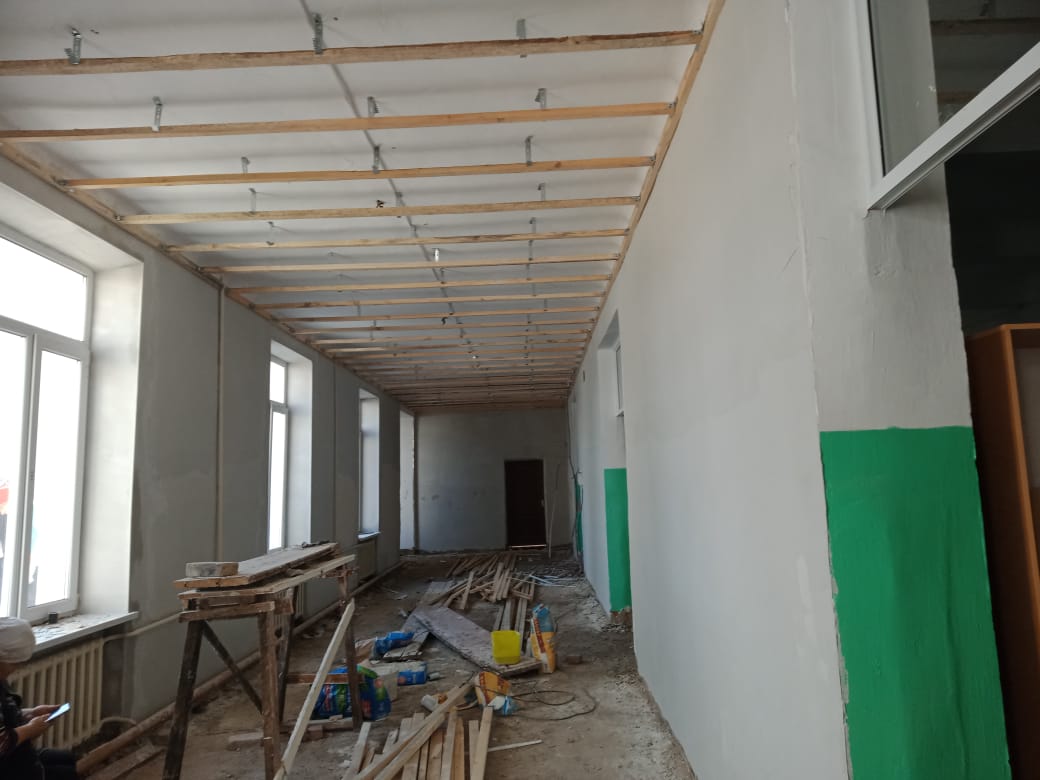 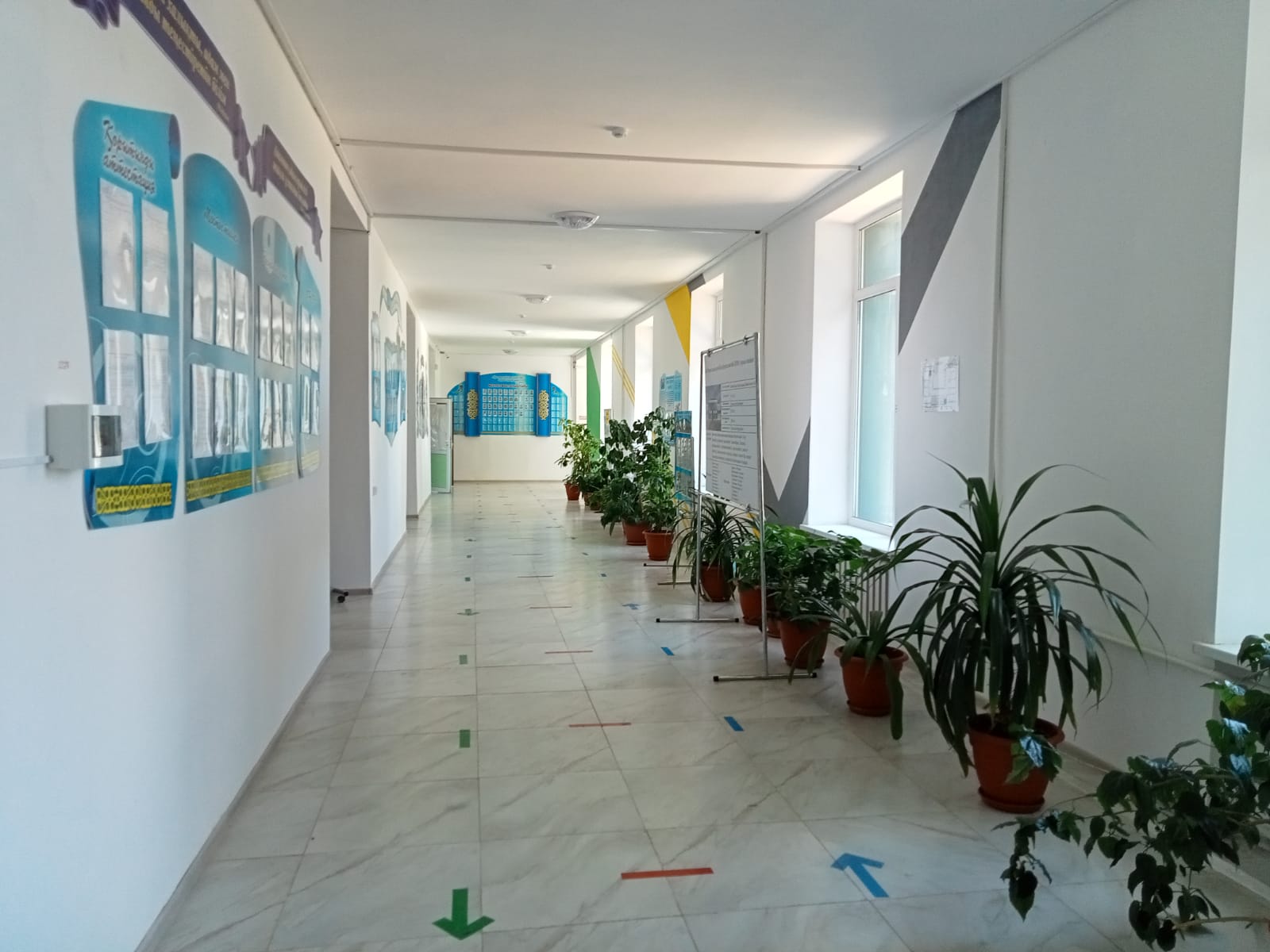                          До ремонта.                                       После ремонта.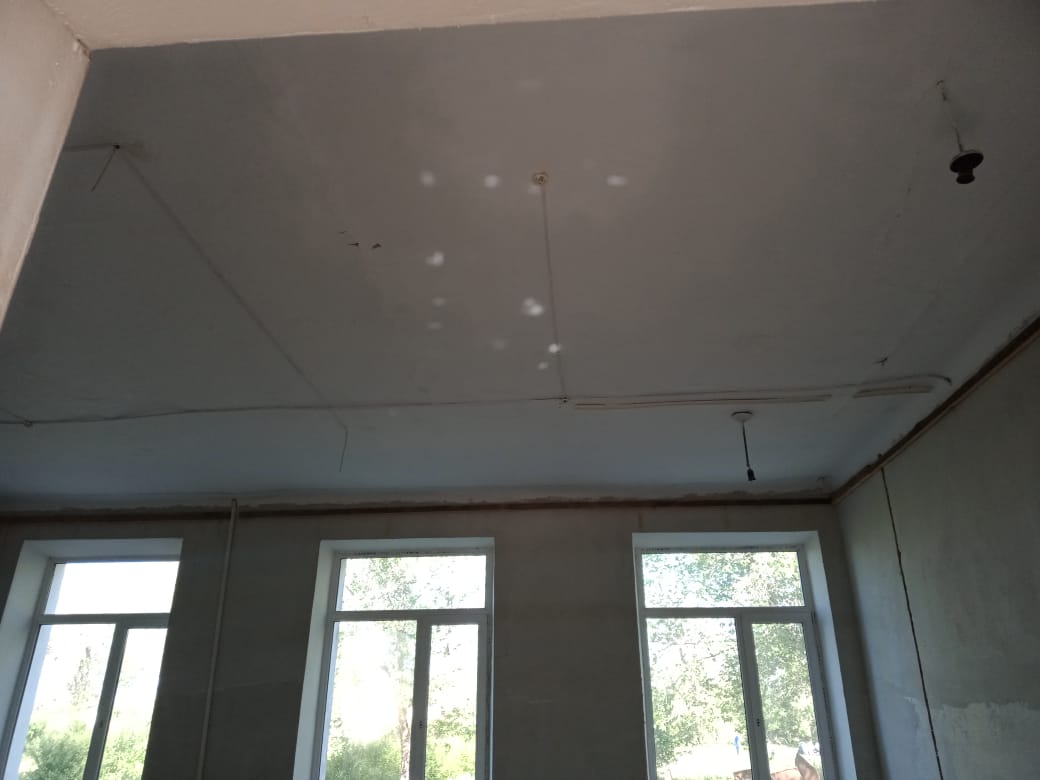 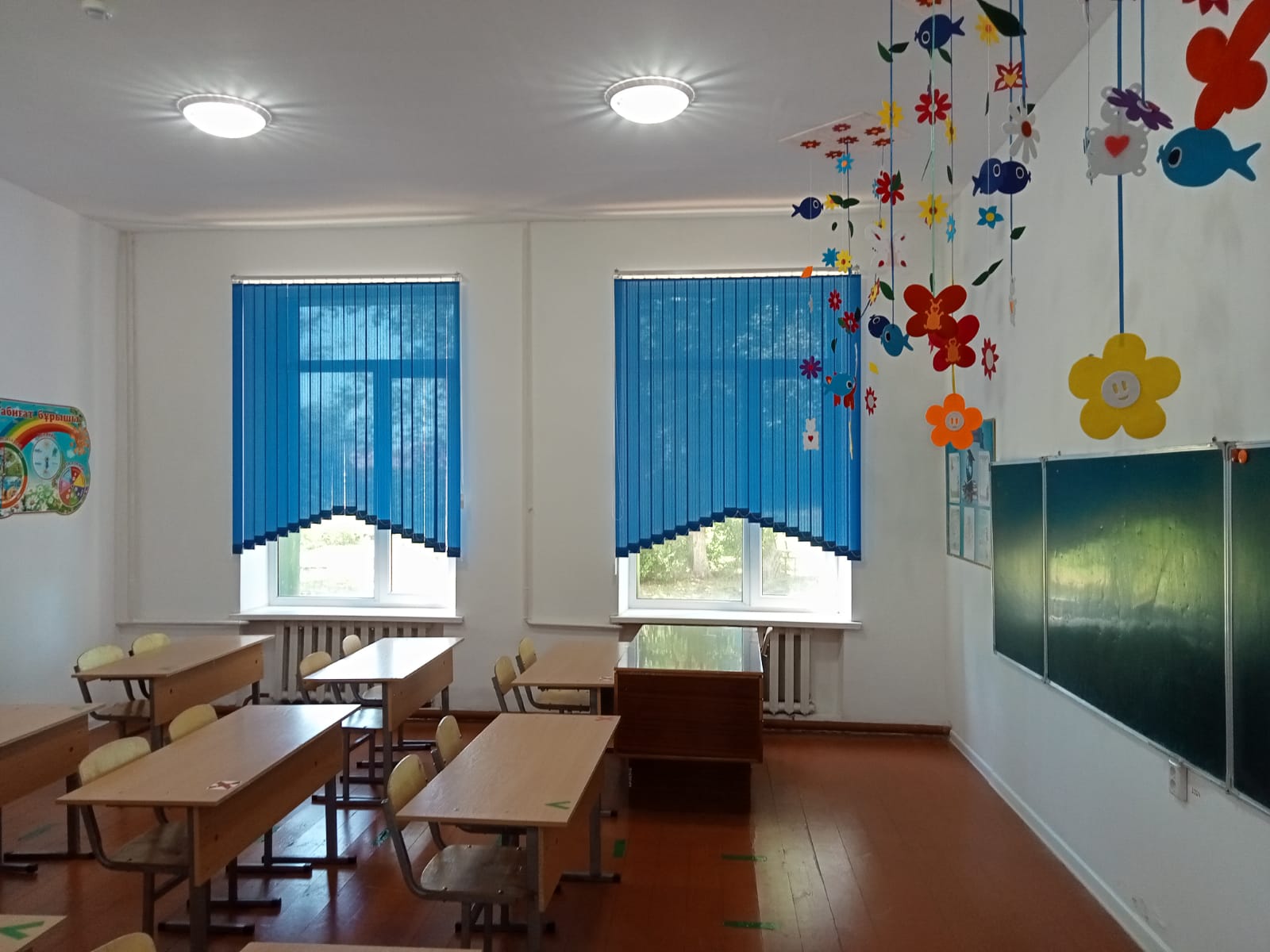                          До ремонта.                                       После ремонта.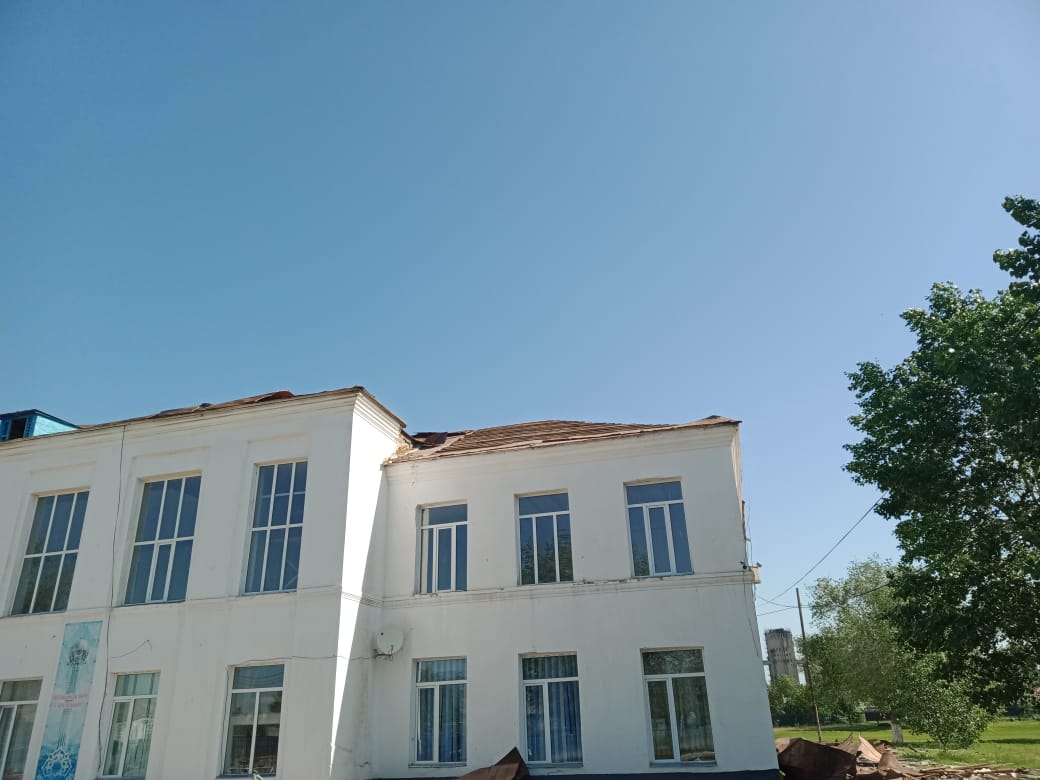 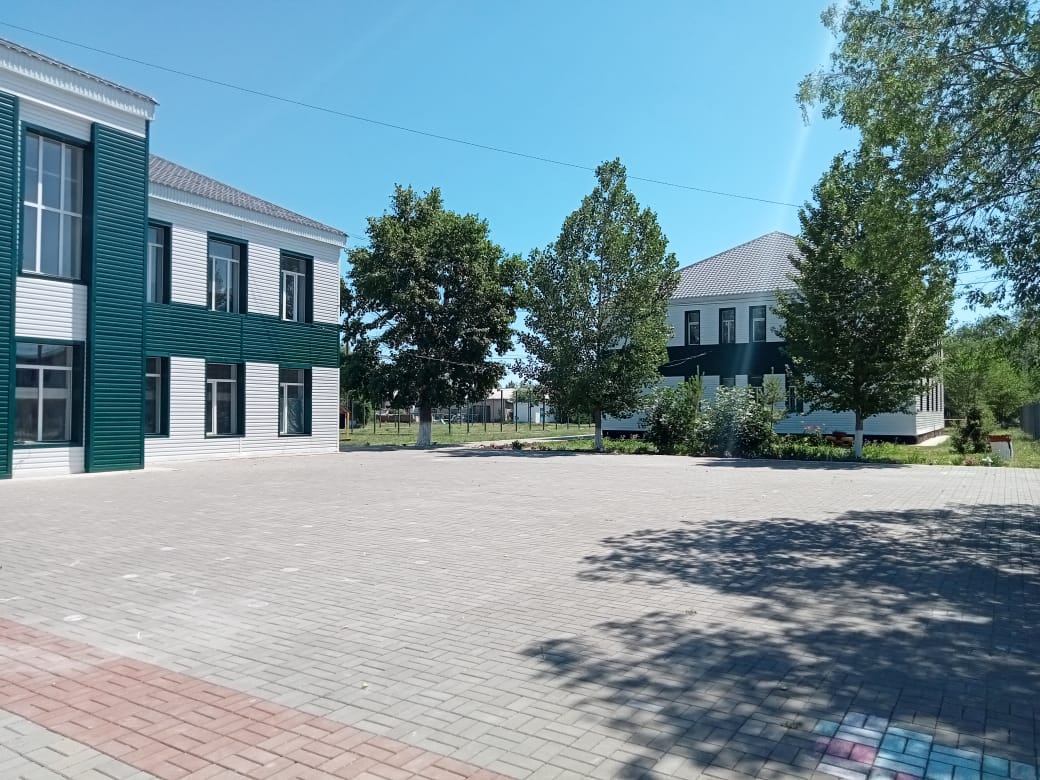                          До ремонта.                                       После ремонта.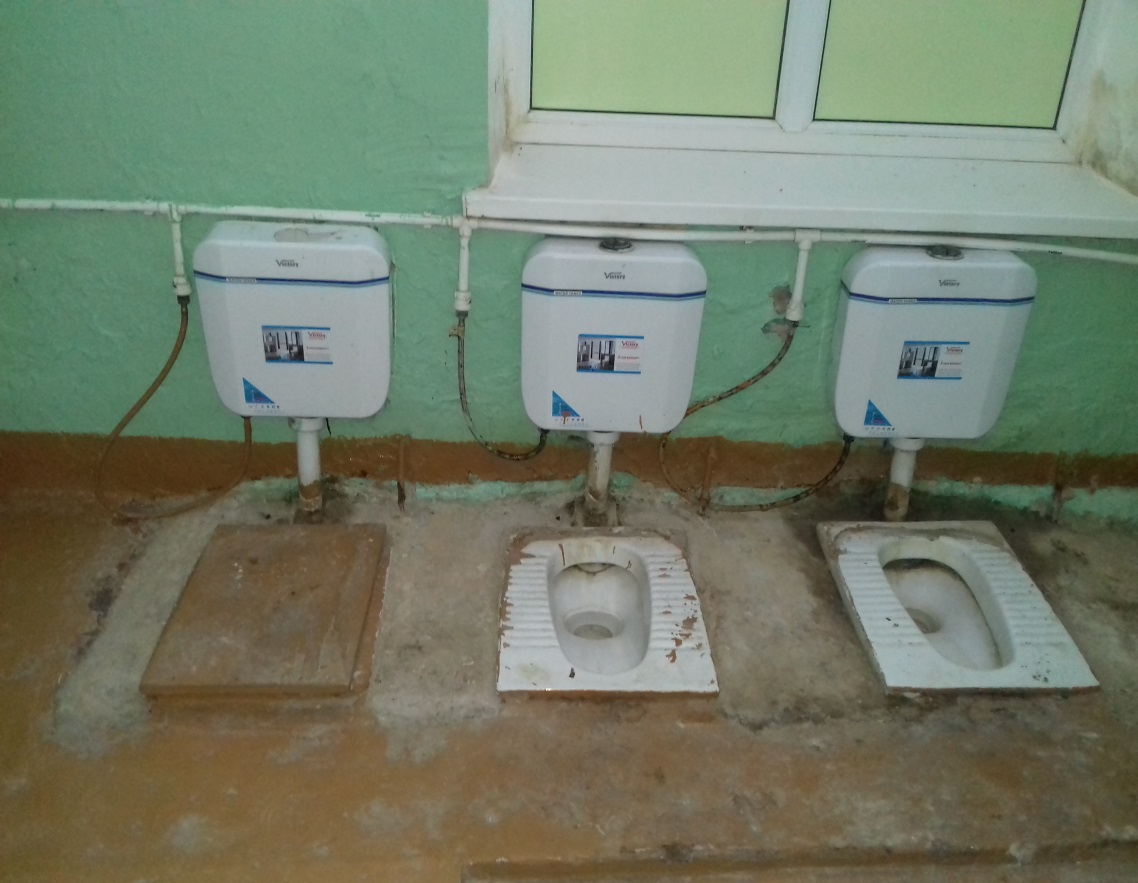 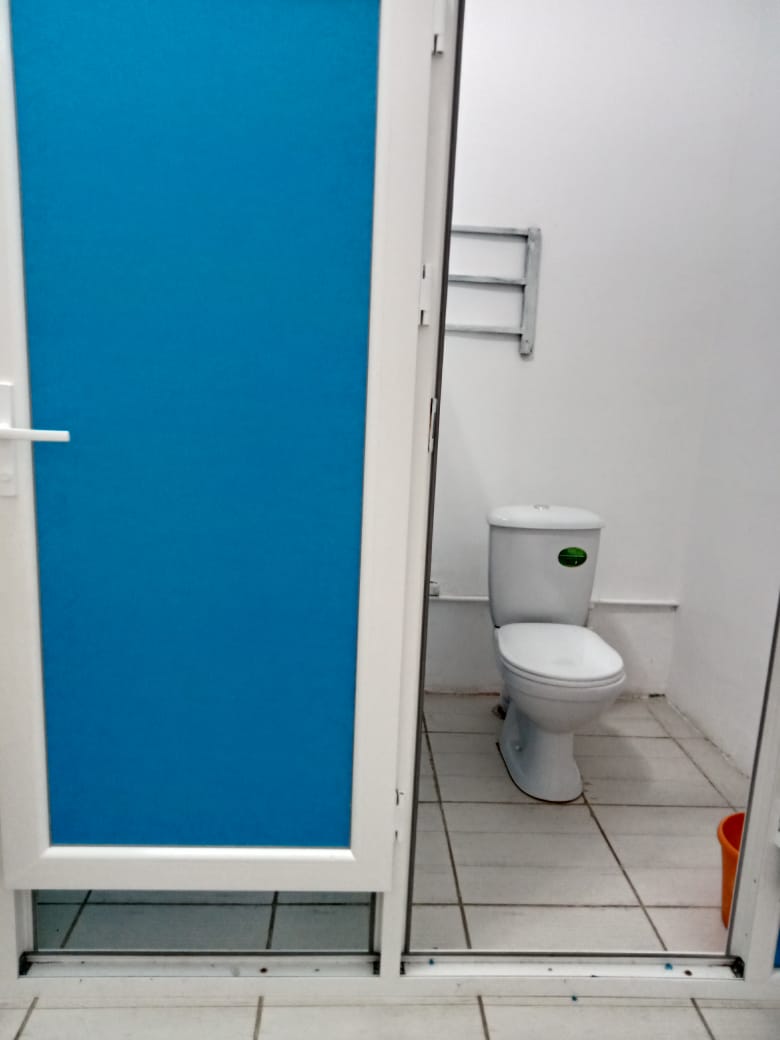                          До ремонта.                                       После ремонта.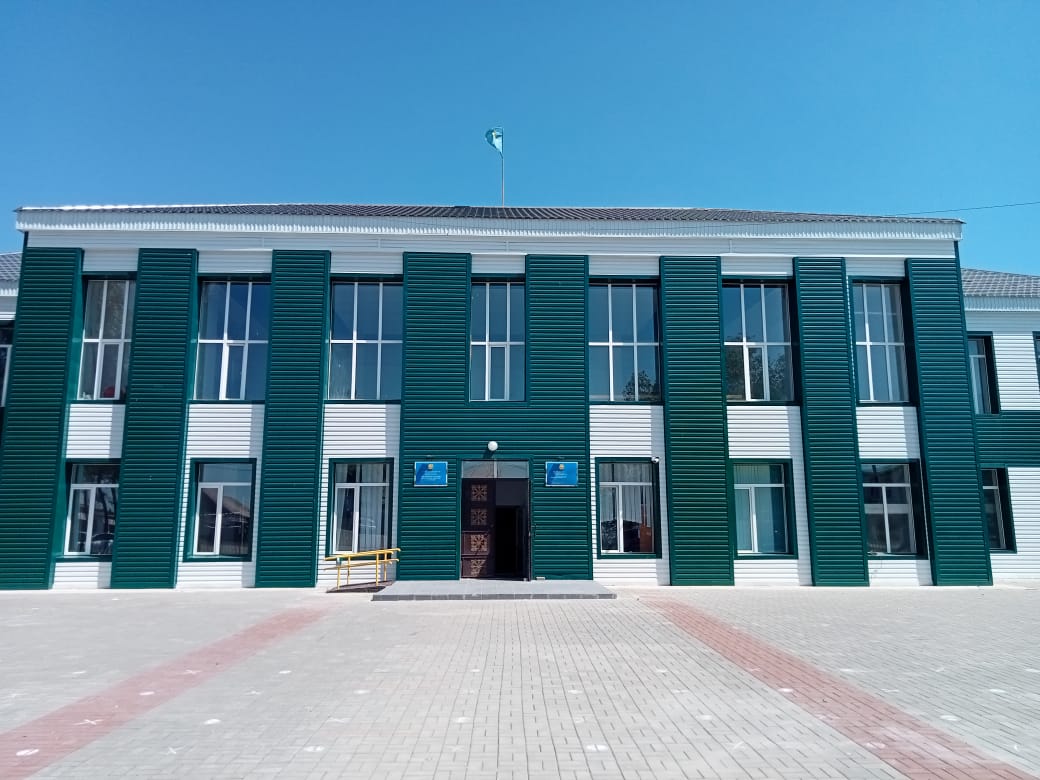                          До ремонта.                                       После ремонта.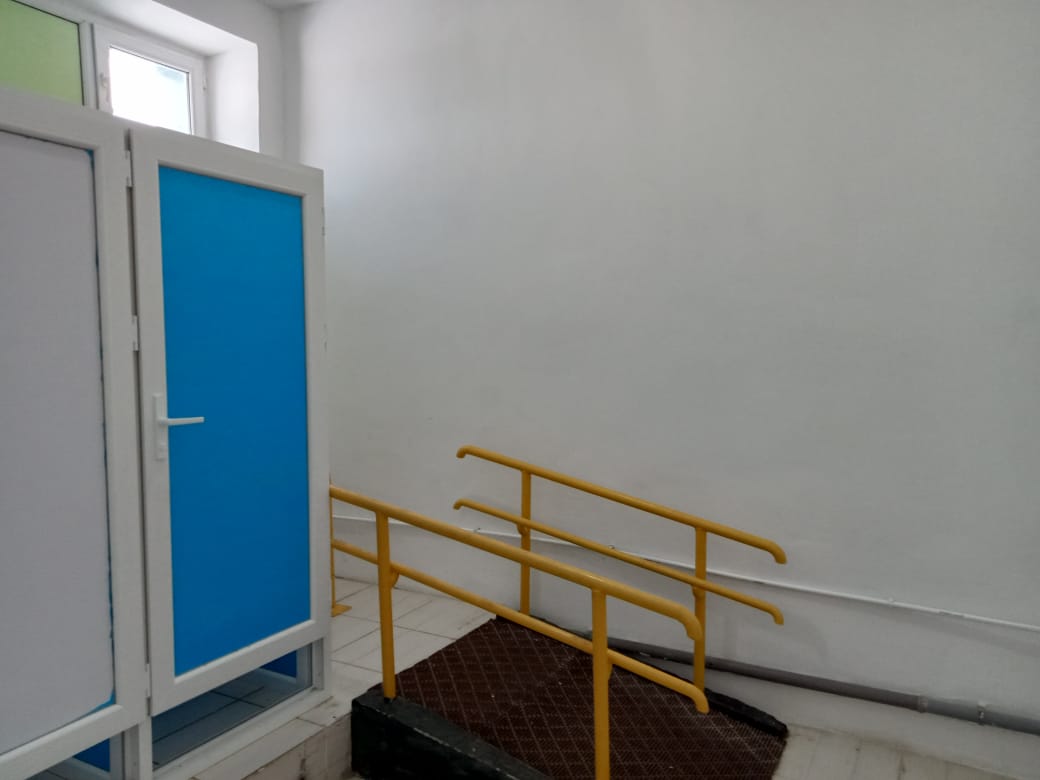 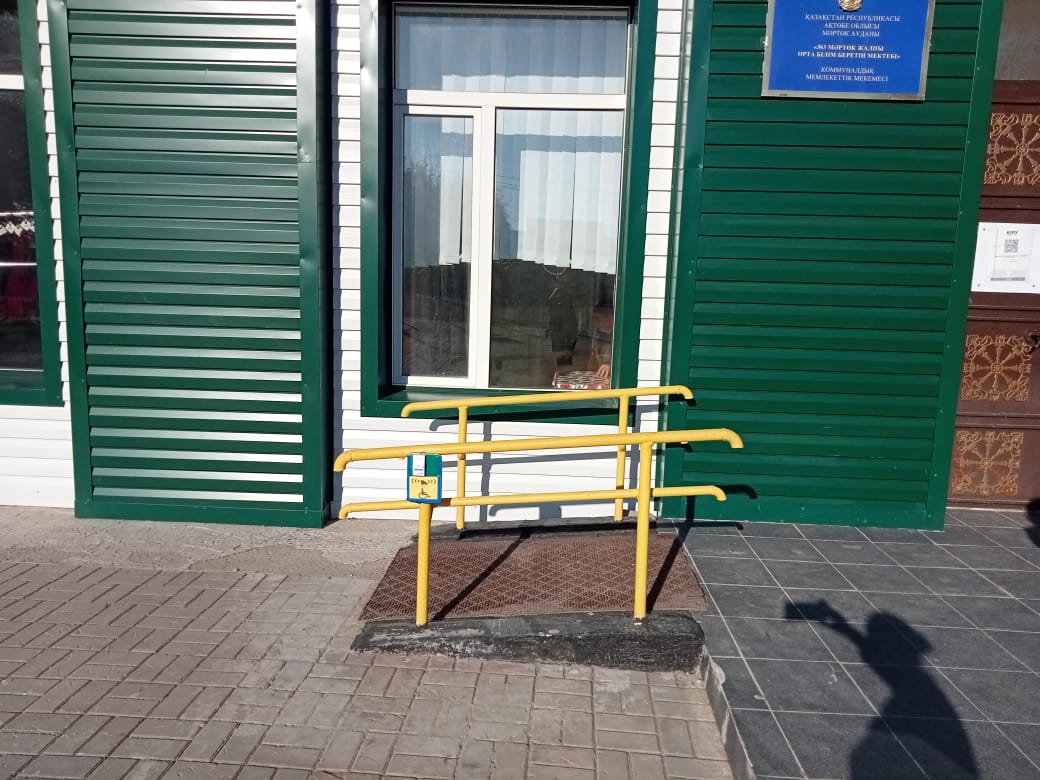             После ремонта.                                       После ремонта. 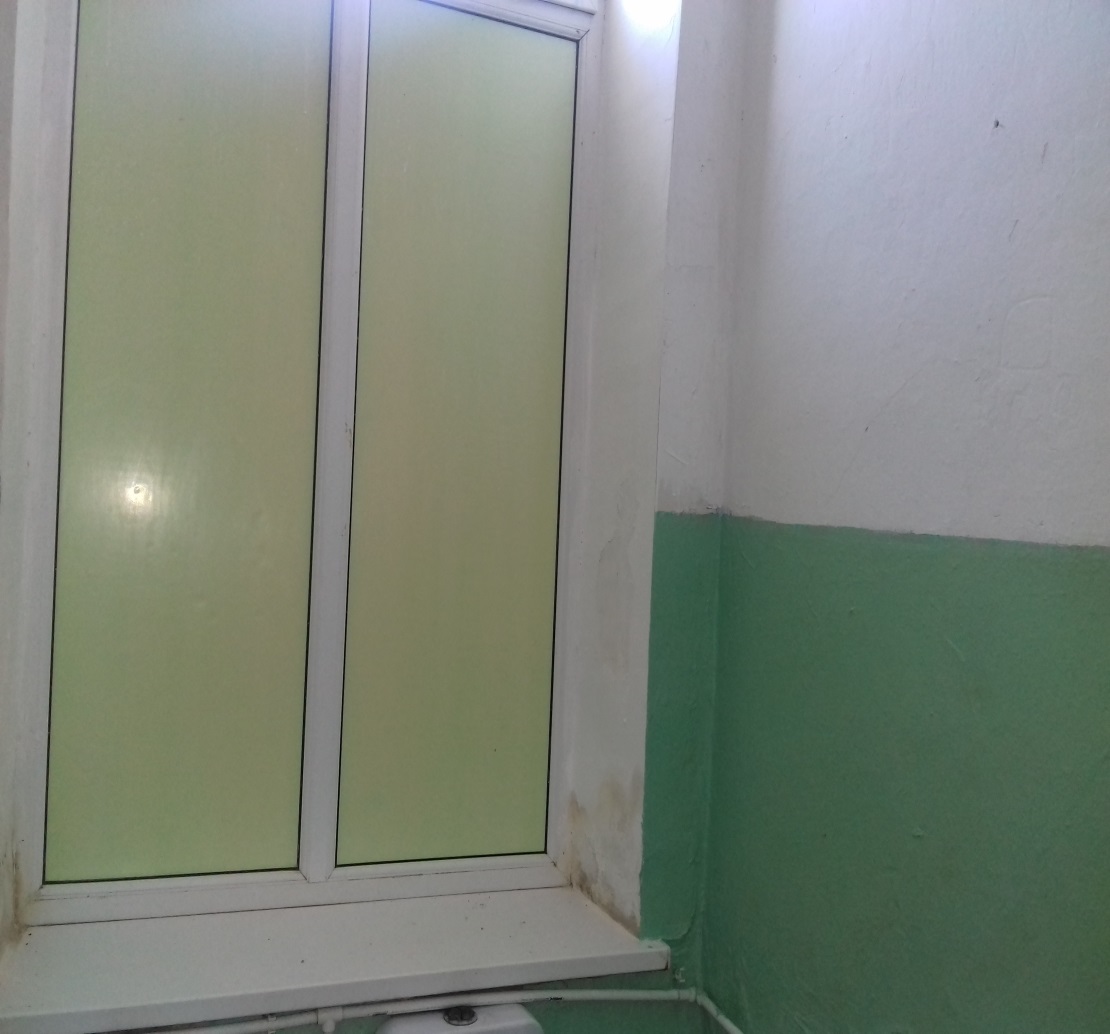 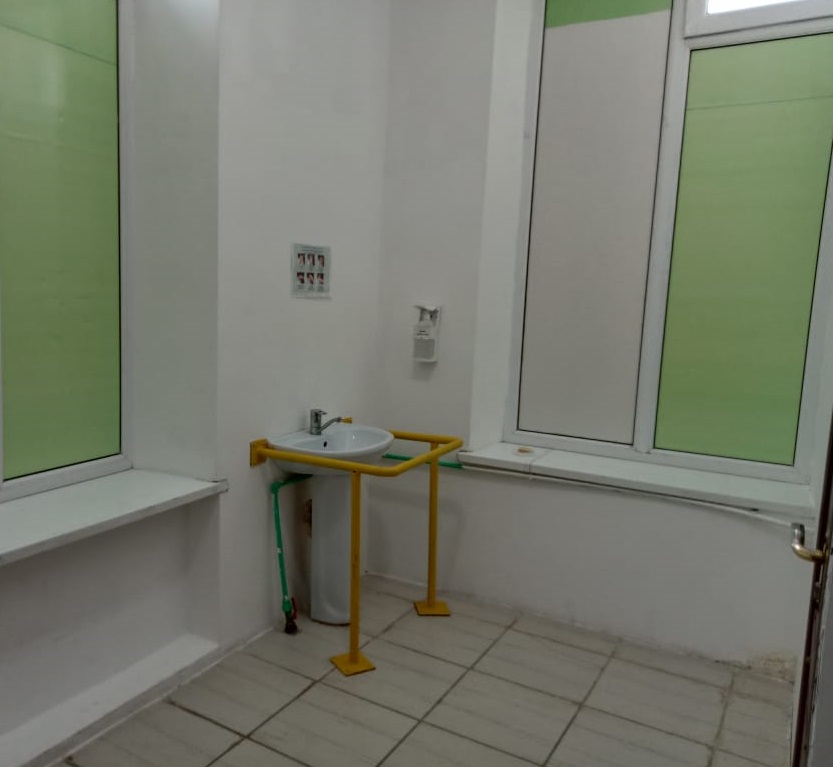               До ремонта.                                       После ремонта.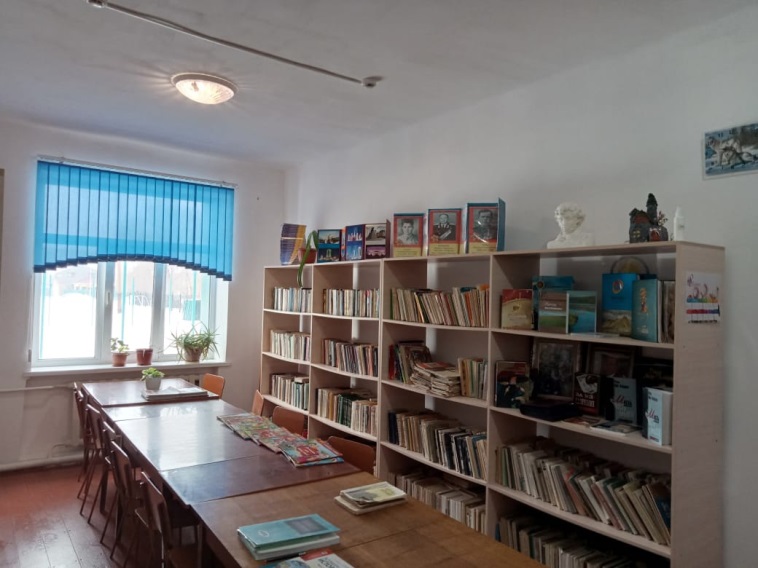 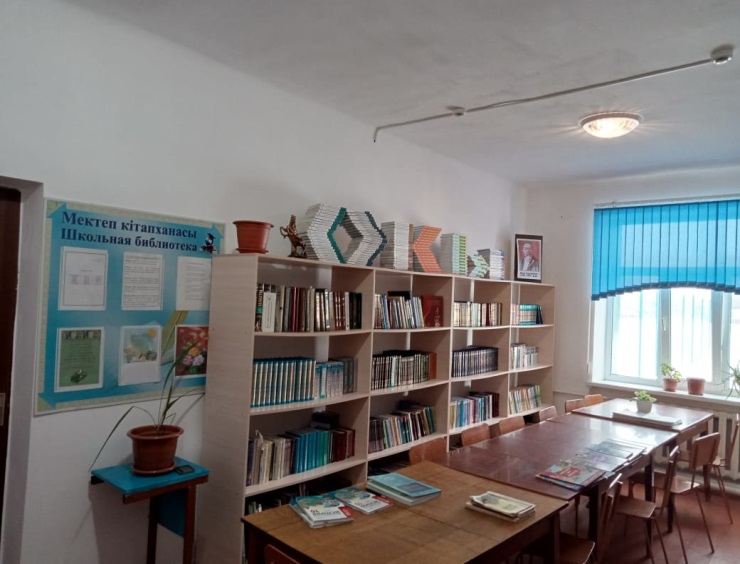 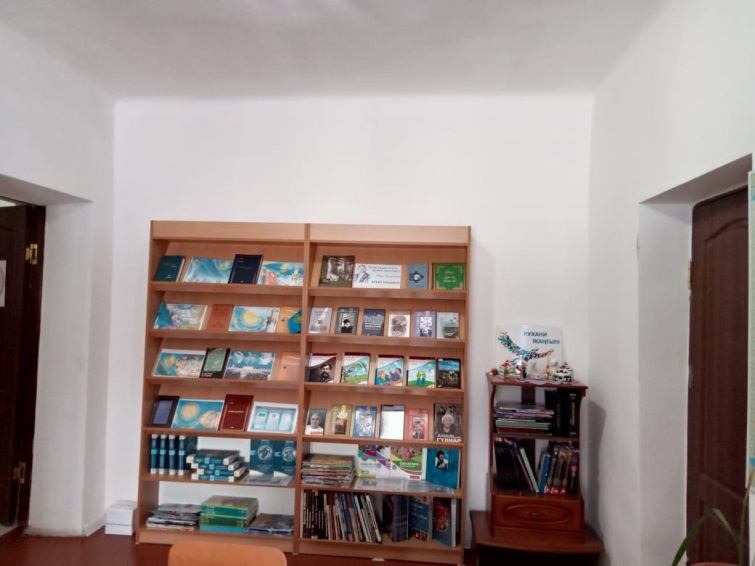 Библиотека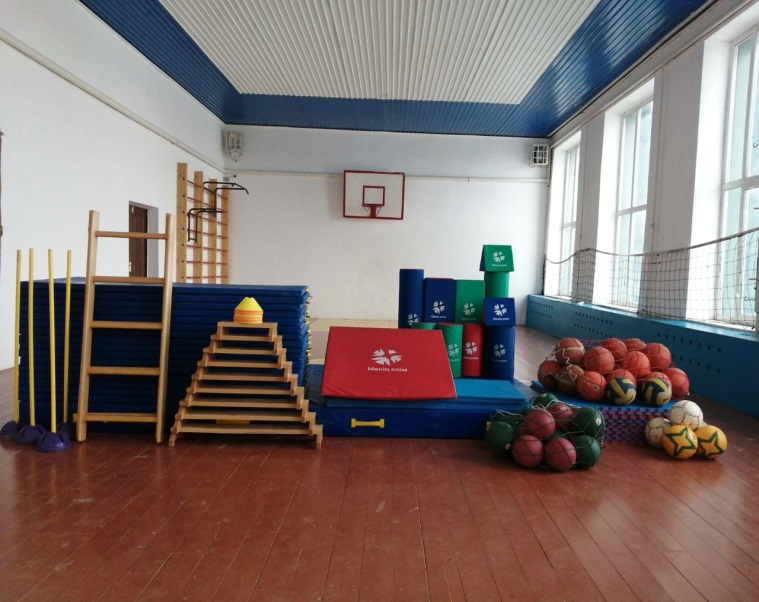 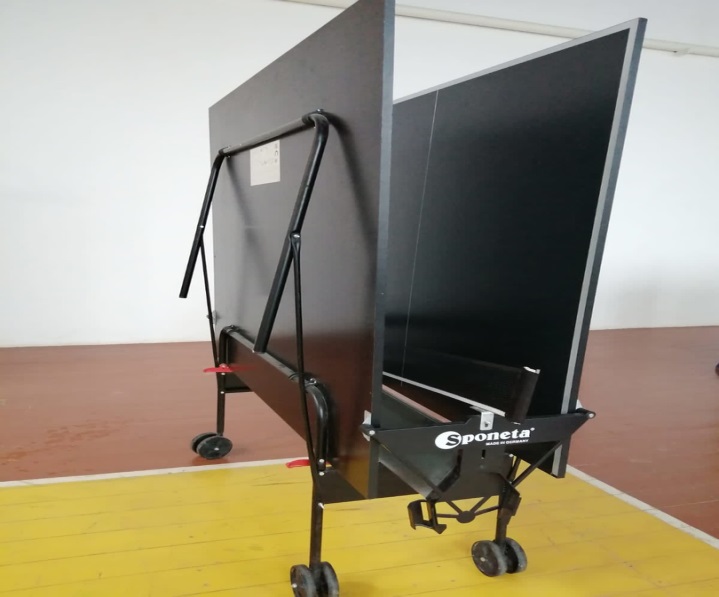 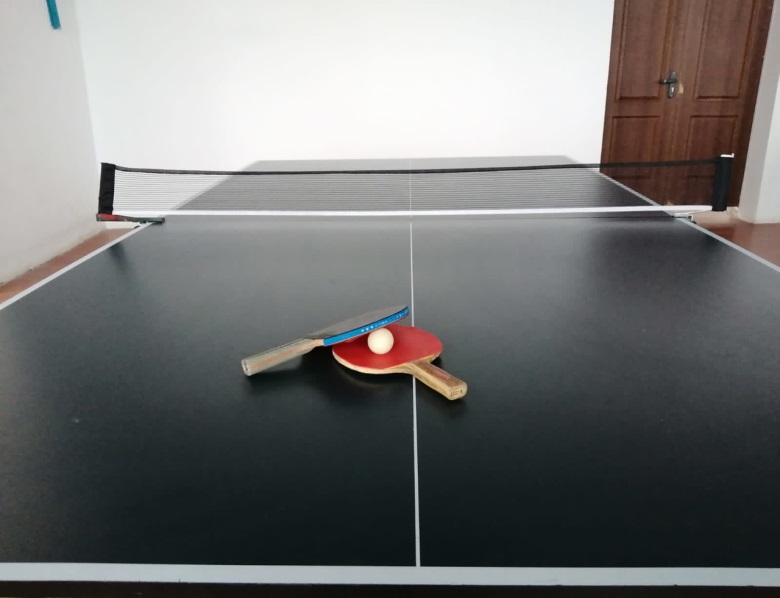 Спорт инвентарь Самрук- Казына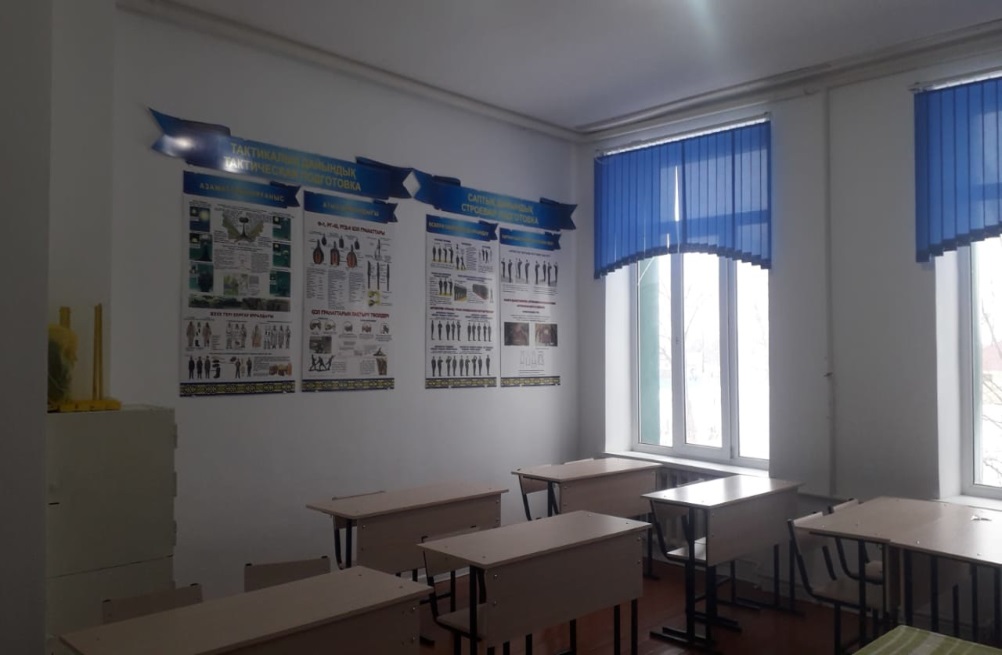                       Кабинет НОВП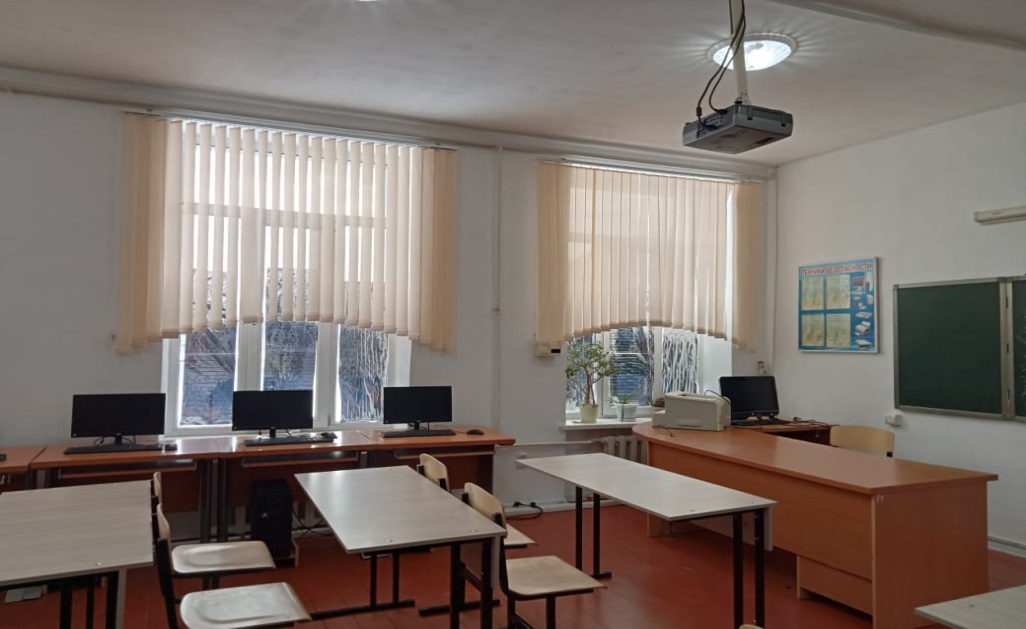 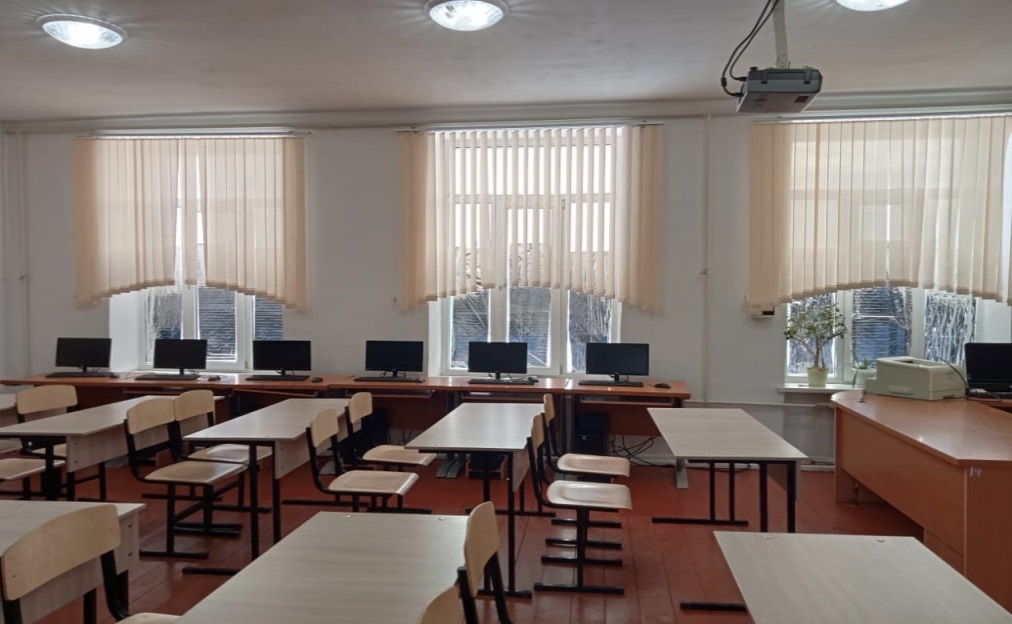 Кабинет мультимедий